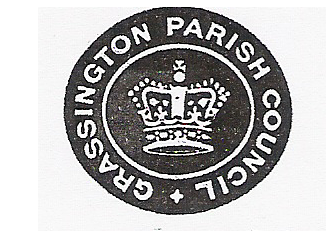 GRASSINGTON PARISH COUNCILMinutes of the Ordinary Meeting of Grassington Parish council held in the Council office on Thursday 22nd August 2019 at 7.30pmChairman:	Cllr R CharltonCouncillors:	Cllr Smith, Cllr Johnson, Cllr Lofthouse, Cllr Kendall & Cllr Brooksbank, Cllr Darwin, Cllr Booth, Cllr RoozeOfficer:		Mrs L Close (Clerk)Present:	Councillor G QuinnChairman’s RemarksCllr Charlton welcomed everybody to the meeting and thanked them for attending2019/59 - Item 1 – To accept reasons for AbsenceAll present2019/60 - Item 2 – Disclosures of Interest and Dispensations received in respect of this meetingNone2019/61 - Item 3 – Minutes of the previous meetingProposed by Councillor P JohnsonSeconded by Councillor T LofthouseRESOLVED that the minutes of Wednesday 24th July 2019 meeting are signed as a true and accurate record.2019/62 - Item 4 – Financial MattersBank Reconciliation £37,915.40Schedule of payments and receipts (August 2019)Proposed by Cllr P JohnsonSeconded by Cllr B KendallRESOLVED that the schedule of payments made totalling £566.95 and the bank reconciliation be made accepted.It was decided that another email would be sent to NYCC to ask for a schedule of works in relation to the invoice and then payment would be sent.The meeting was adjourned at this stage to hear from Councillor G QuinnCouncillor G Quinn confirmed that the recent flooding in the area had caused extra pressure on North Yorkshire County Council and various re surfacing was taking place.Brexit was still at the forefront of most Councils.There was a recent published survival guide for villages launched on the websiteCouncillor Quinn concluded her report at this stage and left the meeting.2019/63 - Item 5 – Grassington HubA request for a grant of £3000 was received from Grassington Hub. The Councillors discussed this at length and although sympathetic to the ongoing costs of the hub, felt that the conditions placed on the hub when a previous request had been submitted had not been met and that there was more pressure on the precept money more than everProposed by Cllr M RoozeSeconded by Cllr P JohnsonRESOLVED that this request was declined8 in favour, 1 abstention2019/64 - Item 6 – Request for funding for Linton ChurchyardA request for part funding to the grass cutting of Linton Churchyard was received. It was decided that as this was based on the electoral role numbers of the parish, the council wished to ask if residents of Threshfield included Long Ashes residents and look at the proposal again.Proposed by Cllr P JohnsonSeconded by Cllr M RooseRESOLVED to action aboveunanimous2019/65 - Item 7 – Lighting MattersCouncillor Lofthouse gave an update and overview of the lighting in the village. It was confirmed that work at the cottage shop and the Guild was complete2019/66 - Item 8 – Property MattersIt was confirmed that an offer of a meeting from the trustees of the Town Hall had been accepted to explain the recent survey that had been commissioned. The Clerk is to respond to the chair and accept the offer.2019/67 - Item 9 – PlaygroundIt was confirmed that August inspections would be carried out by Cllr Charlton and September would be by Cllr Smith2019/68 – Item 10 - AllotmentsCouncillor Darwin and The Clerk would liaise regarding any vacant or unmanned plots. Cllr Darwin would also chase the walling contractors2019/69 - Item 11 – HighwaysIt was reported the hole outside a clothes shop had been repaired. At this stage it was confirmed that All Creatures Great and Small would be filmed in the village and further information would be provided.A lime tree that had been inspected by the tree officer of YDNPA was overgrowing and Cllr Kendall would contact a contractor to quote for this work and a land check would be carried out to ascertain ownership.It was also reported that along Hebden road there were a serious of overgrown bushes to which Cllr Charlton would speak to the contact of this area.A set of steps leading from the main bridge had one step missing, the Clerk would contact YDNPA to report.2019/70 - Item 12 – District / County CouncillorsAs recorded earlier2019/71- Item 13 – PlanningC/33/423B – Fully supportedC/33/1C – Fully supported2019/72- Item 14 – Matters requested by CouncillorsNone2019/73 – Item 15 – CorrespondenceNone received2019/74 – Item 16 – Matters raised by the publicNo members presentNotification of business for future agenda should be 7 clear days of the next meeting. The next meeting of the council would be Thursday 26th September at 7.30pmWith no further business discussed the meeting closed at 20.45pm